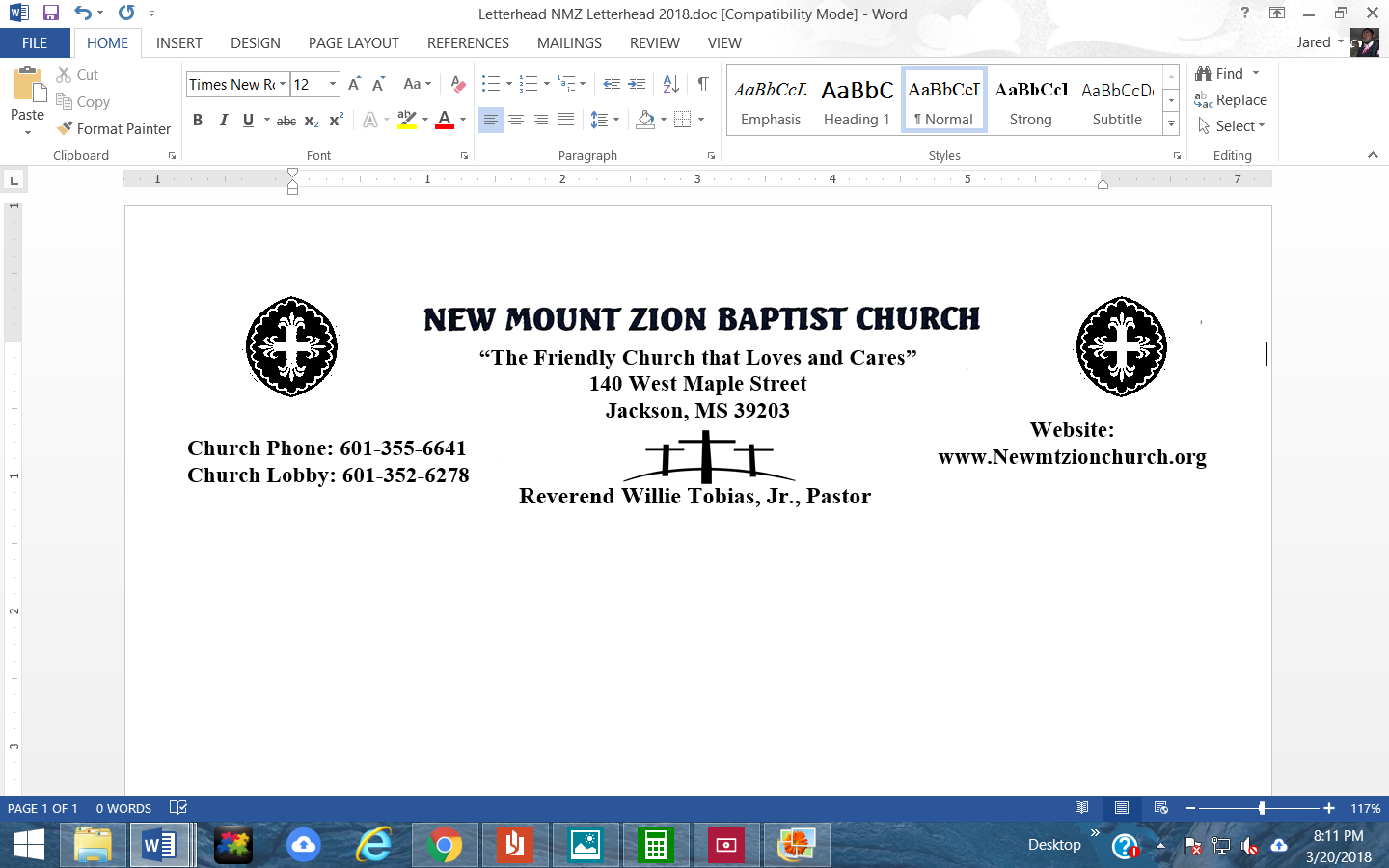 “Understanding the Fruit of the Spirit”
#6th FruitBible Class: July 20, 2020Point to Ponder: With all of the Fruit of the Spirit, they are glimpses of the Character of God. And they are characteristics that we through the help of The Holy Spirit will also prayerfully reflect. Goodness is no exception to this, as Goodness is also one of the many direct reflections of the character of God. When we consider all of The Fruit, you can also think of Fruit as the beneficial results of the work of The Spirit in your life for God’s Glory as well as for the benefit of yourself and others. Kindness and Goodness go hand-in-hand and are very similar in the Fruit that they produce in and through us.How would you define “goodness?”Read Psalm 136:1; 2nd Timothy 3:16-17 and James 1:17. What do they all have in common?What are some of the roadblocks we face, that may prohibit us from exemplifying goodness?Read John 3:16-17 and Romans 5:7-8. Please explain what these scriptures are saying as it relates to goodness. Provide a few scriptures that speak of GOD’S goodness? Think about examples of goodness. What does goodness look like?Briefly explain Ephesians 2:10, Matthew 5:16 and Proverbs 3:27.How has GOD shown or revealed his goodness to you?In what areas of your life or Christian walk is GOD calling you to show more goodness to others? 